附件3：乘车路线火车站 西安站→中兴和泰酒店：约16公里，驾车30分钟；火车站 西安北站→中兴和泰酒店：约34公里，驾车45分钟；西安咸阳国际机场→中兴和泰酒店：约42公里，驾车53分钟。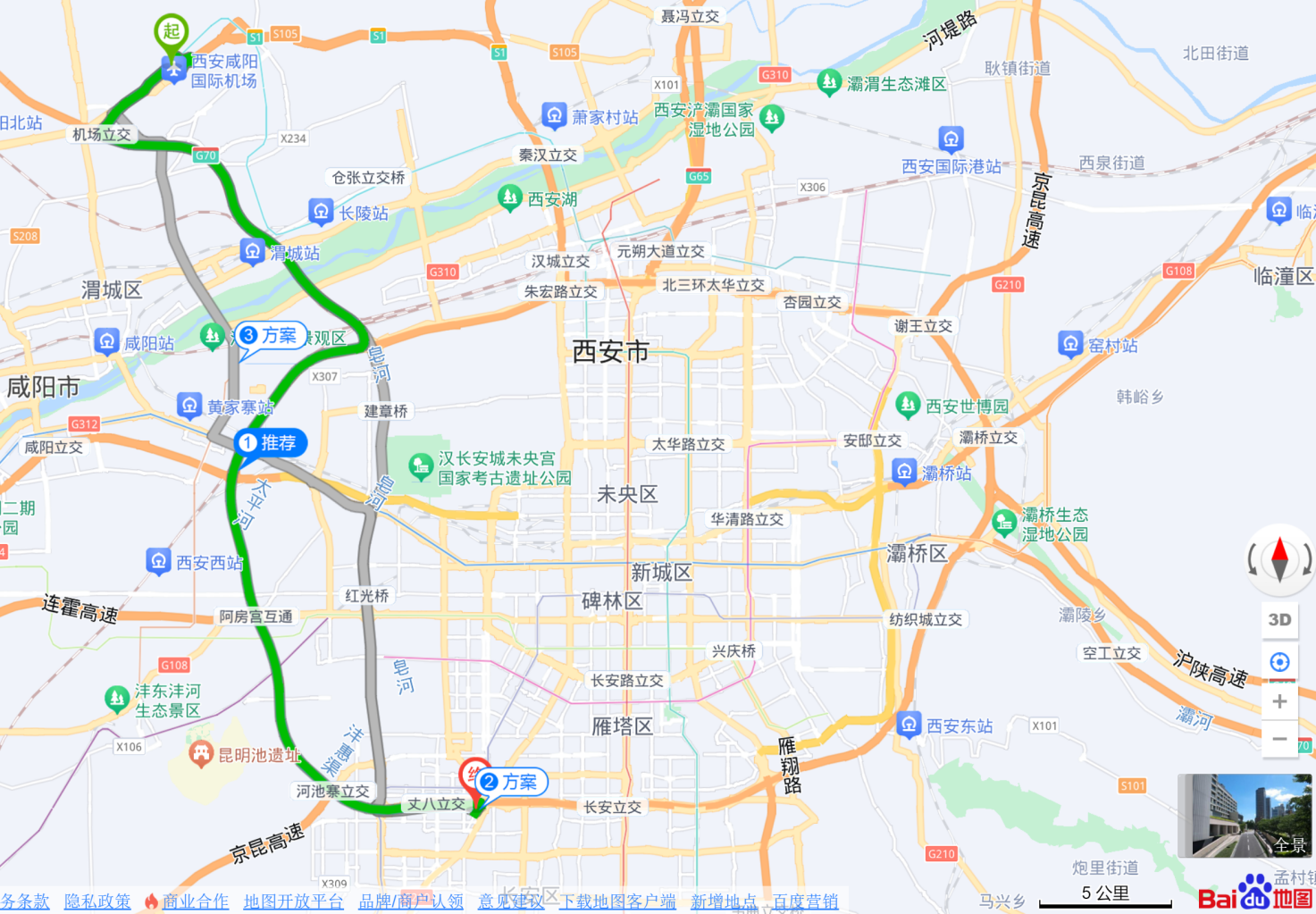 